45°-os csatornacsonk gördülő tömítő gyűrűvel KSS 100Csomagolási egység: 1 darabVálaszték: K
Termékszám: 0055.0463Gyártó: MAICO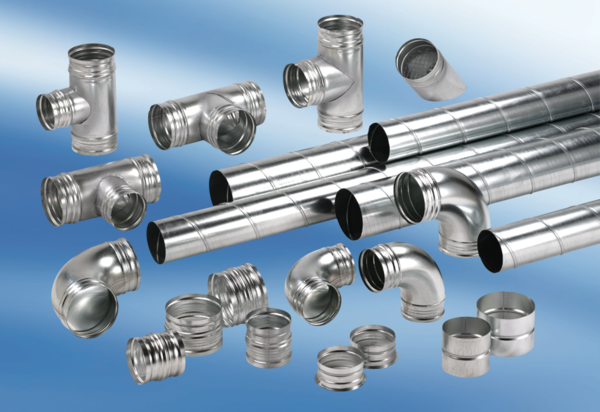 